هو السامع البصير حضرت بارى ميفرمايدحضرت بهاءاللهاصلی فارسی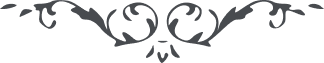 من آثار حضرة بهاءالله – لئالئ الحكمة، المجلد 2، لوح رقم (47)، الصفحة 124 – 125هو السامع البصیرحضرت باری میفرماید : در  جمیع احیان عباد را بما یَقرِّبُهُم وَ یَنفَعُهُم آگاه نمودیم ، مقصود آنکه الوان فانیهٴ مختلفهٴ عالم امم را از نعمت باقیه و مائدهٴ سمائیّه منع ننماید بگو یوم المآب ظاهر و ام الکتاب بی ستر و حجاب تکلّم مینماید ، بآنچه که کل را از فقر و ضعف و اوهام بآفاق غنا و قدرت و ایقان راه نماید یا ایُّها المُقبِلُ اِلی مَلَکُوتِی ، ملاحظه نما حقّ جَلَّ جَلالُهُ چه اراده نموده و ناس چه عمل نموده و مینمایند ، نَدعُوهُم اِلی اللّهِ وَ یَدعُونَنِی اِلی اَهوائَهِم اَلا اِنَّهُم مِن اَصحابِ السَّعیِرِ ، بَهائی ُعلَیَکُم وَ عَلی مَن مَعَکُم فِی هذا الاَمرِ الَّذِی بِهِ اَشرَقَتِ الآفاقُ وَ ظَهَرَ کُلُّ اَمرٍ مُبِینٍ .